DRUTĚVA, výrobní družstvo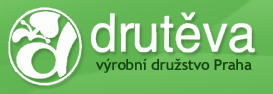 Dělnická 54170 00 Praha 7 - Holešovice,	IČO: 00027618DIČ: CZ00027618tel: 266 710 029, fax: 220 877 854
Základní škola ŽižkovKremnická 98/18284 01 Kutná HoraIČO: 70877572POTVRZENÍ PŘIJETÍ OBJEDNÁVKYVážená paní Kotrbová, děkujeme za objednávku školního nábytku ze dne 22.11.2016, kterou tímto potvrzujeme v celém jejím rozsahu. Na celou zakázku Vám poskytneme náhradní plnění.Praze dne 29. 11. 2016